Lampiran 1Profil SekolahNama Sekolah	: 	UPT SD Negeri 105332 Sei BlumaiNPSN	: 	10214958Jenjang Pendidikan	: 	SDStatus Sekolah	: 	NegeriAlamat Sekolah	: 	Desa Sei BlumaiRT / RW	: 	0 / 0Kode Pos	: 	20362Kelurahan	: 	Tanjung Morawa BKecamatan	: 	Tanjung MorawaKabupaten / Kota	: 	Deli SerdangProvinsi	: 	Prov. Sumatera UtaraNegara	: 	IndonesiaPosisi Geografis	: 	3,5486 Lintang      98,7942 BujurWaktu Penyelenggaraan	: Pagi/6 hariLampiran 2 RENCANA PELAKSANAAN PEMBELAJARAN (RPP)Sekolah	: SDN 105332 Sei BlumaiKelas/Semester	: III/1Tema	: 7. Perkembangan TeknologiSubtema 	: 1. Perkembangan Teknologi Produksi PanganPembelajaran	: (PPKN, Bahasa Indonesia)Alokasi Waktu	: 60 MenitKompetensi Inti (KI)Menerima, menjalankan, dan menghargai ajaran agama yang dianutnya.Menunjukkan perilaku jujur, disiplin, tanggung jawab, santun, peduli, percaya diri, dalam berinteraksi dengan keluarga, teman, guru dan tetangga, serta cinta tanah air.Memahami pengetahuan faktual, konseptual, prosedural, dan metakognitif pada tingkat dasar dengan cara mengamati, menanya, dan mencoba berdasarkan rasa ingin tahu tentang dirinya, makhluk ciptaan Tuhan dan kegiatannya, serta benda-benda yang dijumpainya di rumah, di sekolah, dan tempat bermain.Menunjukkan keterampilan berpikir dan bertindak kreatif, produktif, kritis, mandiri, kolaboratif, dan komunikatif. Dalam bahasa yang jelas, sistematis, logis dan kritis, dalam karya yang estetis, dalam gerakan yang mencerminkan anak sehat, dan tindakan yang mencerminkan perilaku anak sesuai dengan tahap perkembangannya.Kompetensi Dasar dan IndikatorMata Pelajaran : PPKNMata Pelajaran : Bahasa IndonesiaTujuan PembelajaranMelalui kegiatan menyimak cerita yang disampaikan guru, siswa dapat menemukan permasalahan yang terjadi dari cerita tersebut dengan tepat.Melalui kegiatan menyimak cerita yang disampaikan guru, siswa dapat menganalisis pentingnya sikap memahami keberagaman individu dalam kehidupan sehari-hari di lingkungan sekitar dengan tepat. (C4)Melalui kegiatan menyimak ilustrasi kejadian yang disajikan dalam media, siswa dapat menunjukkan sikap yang dilakukan dalam menghadapi perbedaan karakteristik individu dengan tepat. (P3)Melalui kegiatan menyimak teks bacaan “Pengolahan Singkong”, siswa dapat mengkaitkan tiga teknik pengolahan makanan dengan teknologi pangan dengan cermat. (C4)Melalui kegiatan berdiskusi, siswa dapat menganalisis tiga manfaat pengolahan makanan  dengan teknologi pangan dengan tepat. (C4)Melalui kegiatan presentasi, siswa dapat mengambangkan isi teks informasi dengan bercerita menggunakan lafal dan intonasi yang tepat. (P4)Materi PembelajaranKeberagaman karakteristik individuPokok Informasi dalam teksPendekatan, Model dan Metode PembelajaranPendekatan	: Saintifik, TPACKModel	: Problem Based Learning (PBL)Metode	: ceramah, penugasan, tanya jawab, diskusiMedia PembelajaranTeks bacaan	: Teks ilustrasi kegiatan dalam keberagaman, Teks bacaan “Pengolahan Singkong”Langkah-langkah PembelajaranPenilaianLingkup Penilaian : Sikap, Pengetahuan, KeterampilanTeknik PenilaianPenilaian Sikap	: Non tes (Observasi)Penilaian Pengetahuan	: Tes tertulisPenilaian Keterampilan	: Non tes (penilaian produk)Bentuk Instrumen PenilaianPenilaian Sikap	: lembar observasi (terlampir)Penilaian Pengetahuan	: soal tes evaluasi (terlampir)Penilaian Keterampilan	: rubrik penilaian keterampilan (terlampir)Mengetahui, 						Medan, 11 november 2022Kepala Sekolah					Guru Kelas 3Wahidah Akmal, M.Pd				Masnun, S.PdNip. 197511042009032005				Nip. 196308181988032016Lampiran 3 Lembar Observasi Aktivitas GuruLampiran 4 Lembar Wawancara GuruLampiran 5Lembar Wawancara SiswaLampiran 6 Tahap 1 Guru mengorientasi Siswa Pada Masalah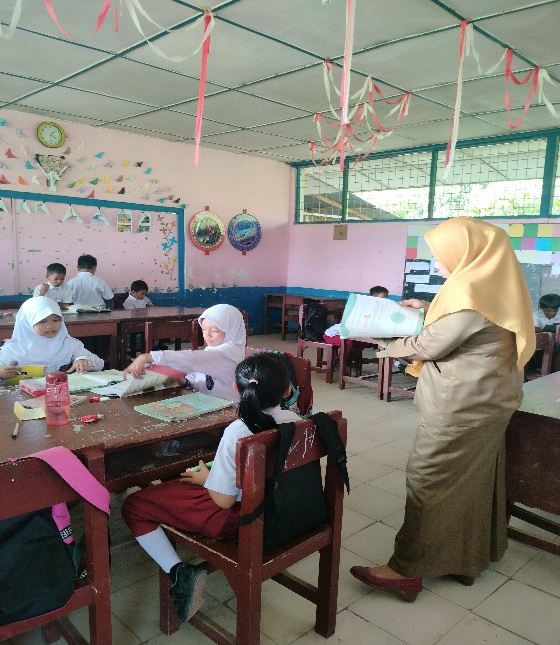 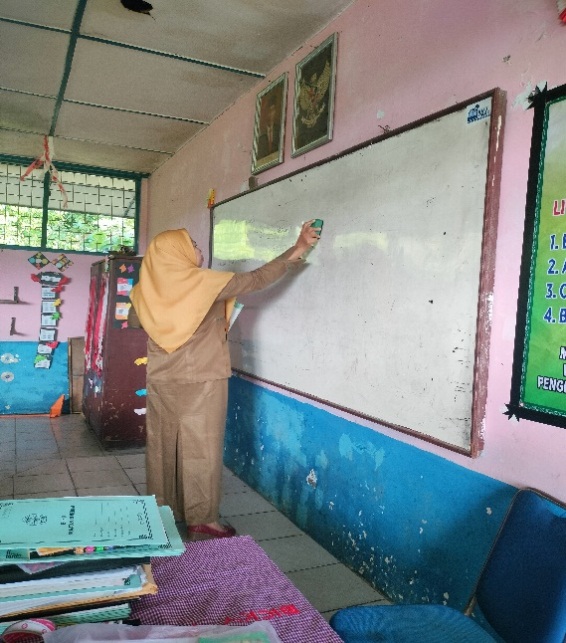 Tahap 2 Guru Mengoorganisasikan Siswa Untuk Belajar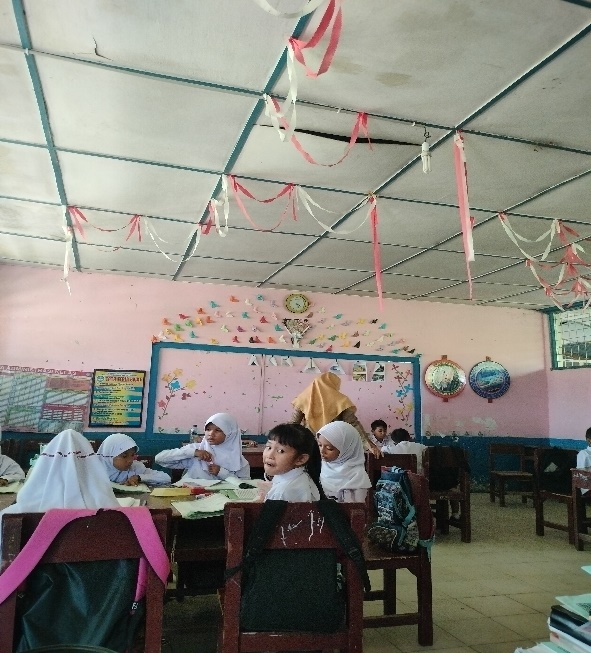 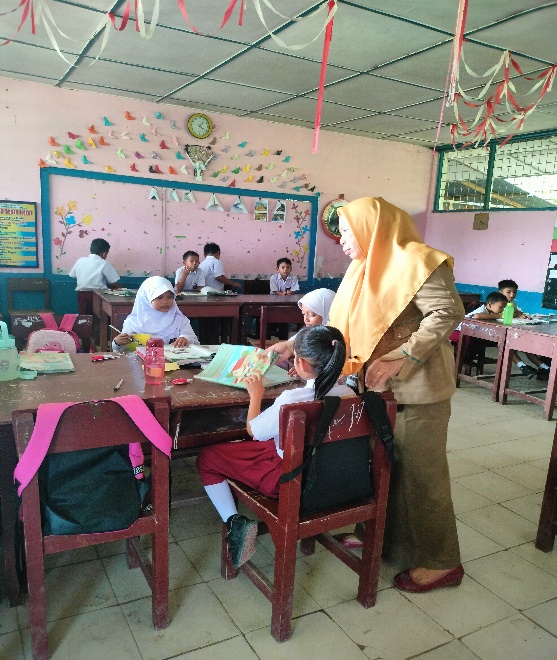 Tahap 3 Guru Membimbing Penyelidikan Siswa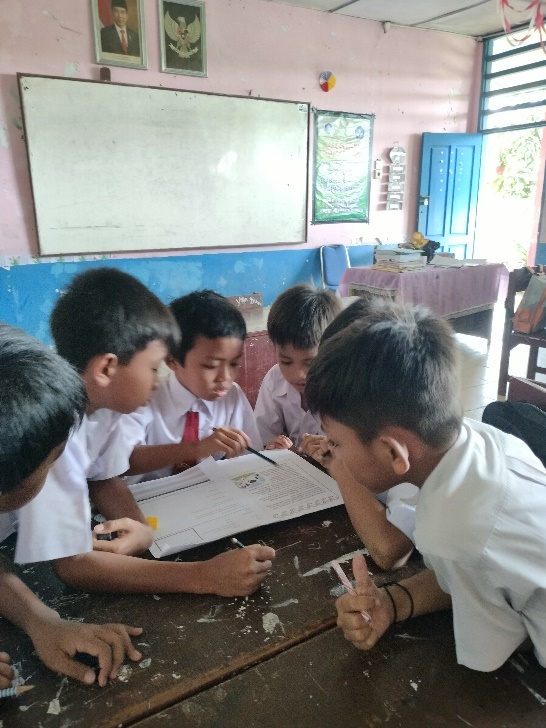 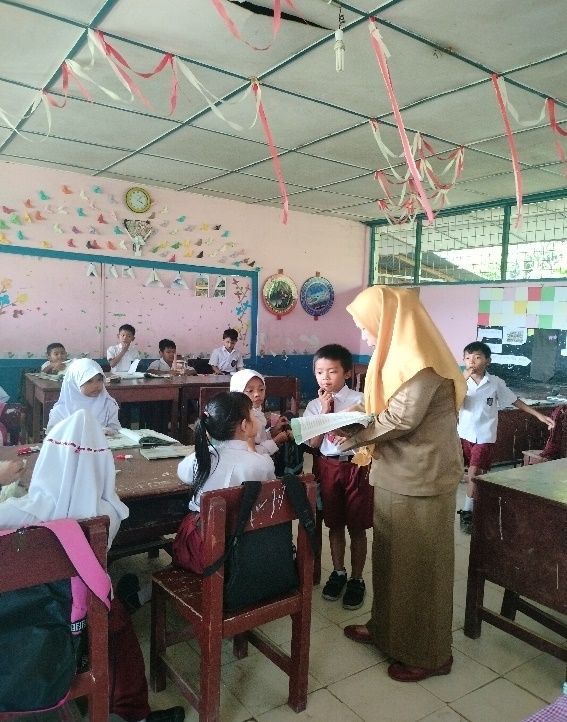 Siswa Berdiskusi Bersama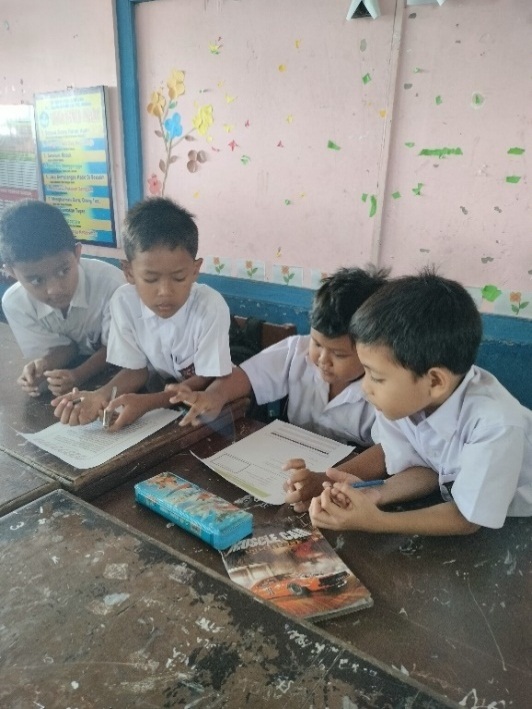 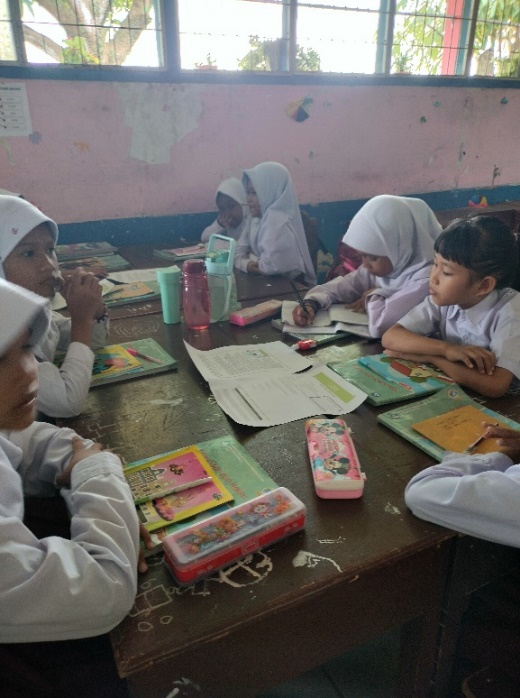 Tahap 4 Mengembangkan Dan Menyajikan Hasil Kerja 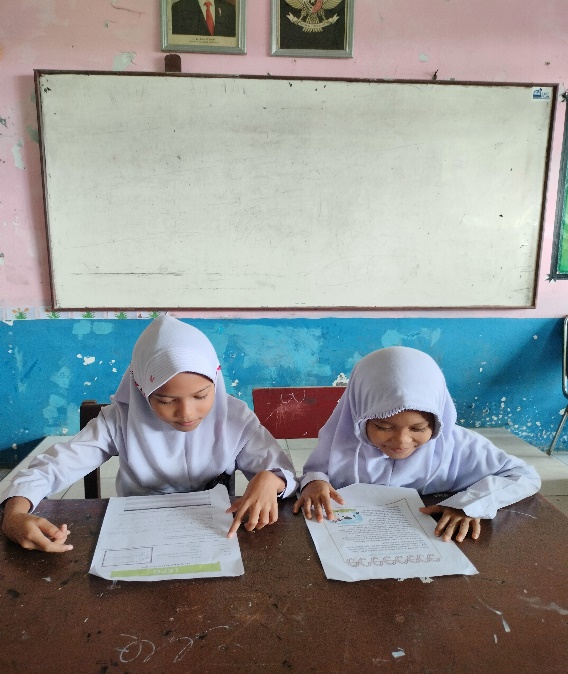 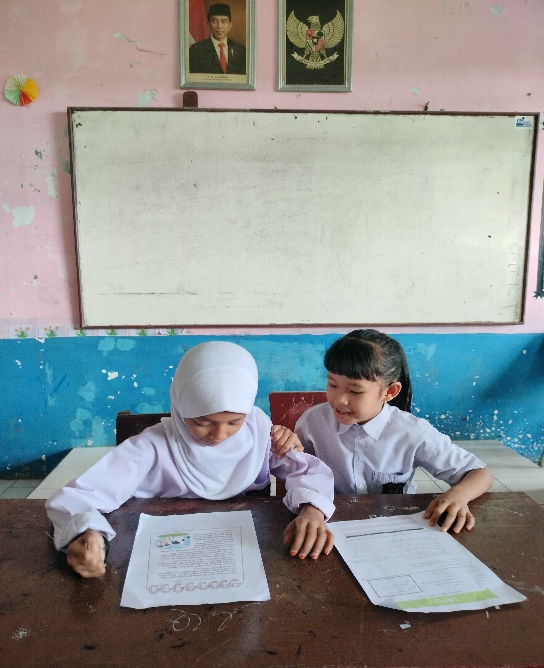 Perwakilan Dari Kelompok Mempresentasikan Hasil Laporan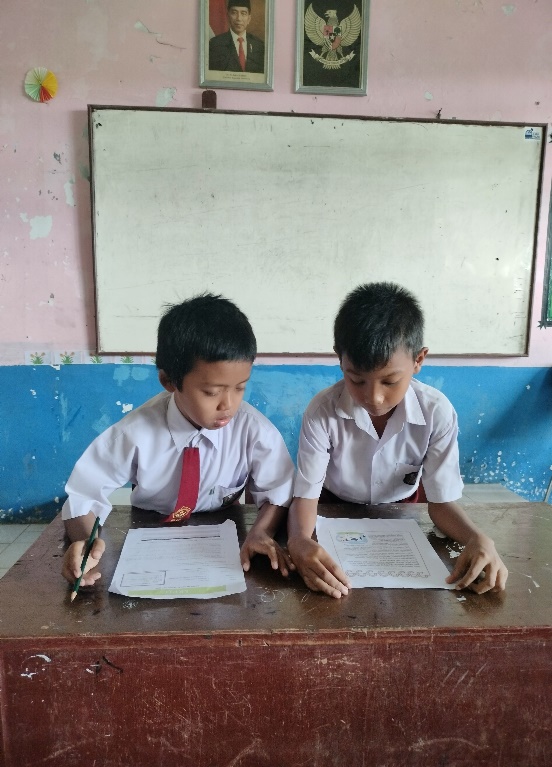 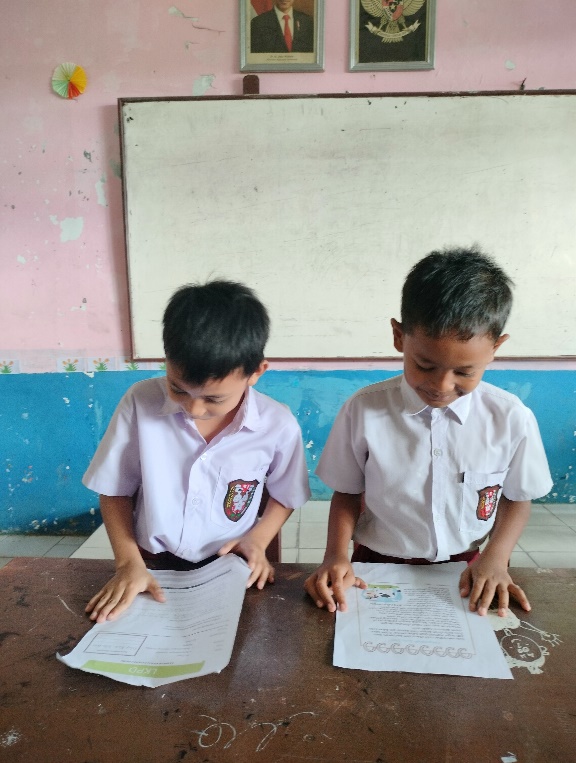 Tahap 5 Menganalisis dan Evaluasi Masalah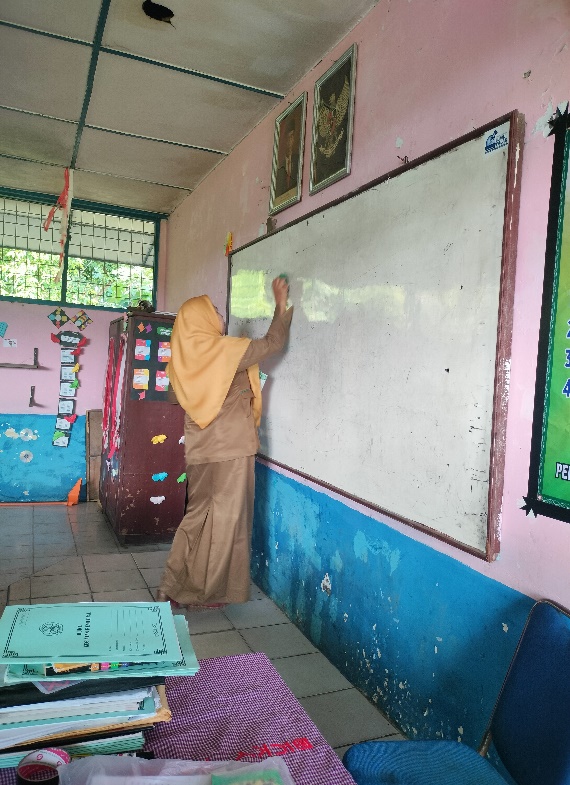 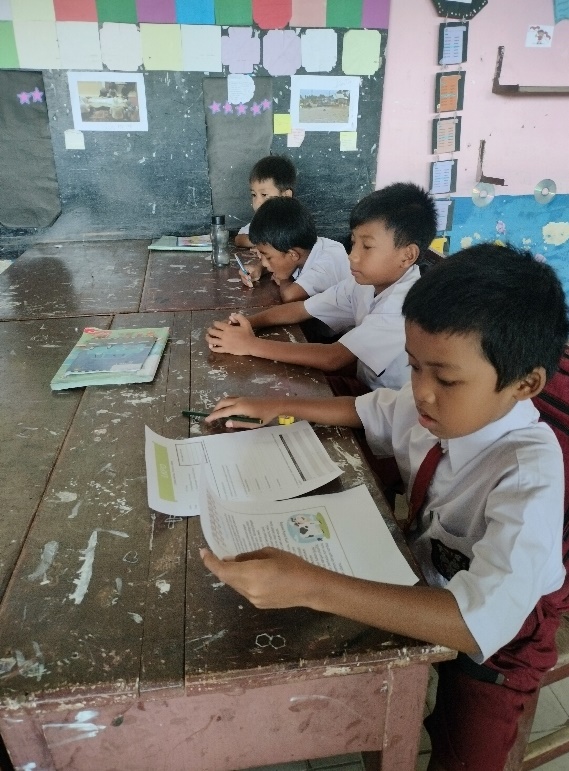 Wawancara Dengan Guru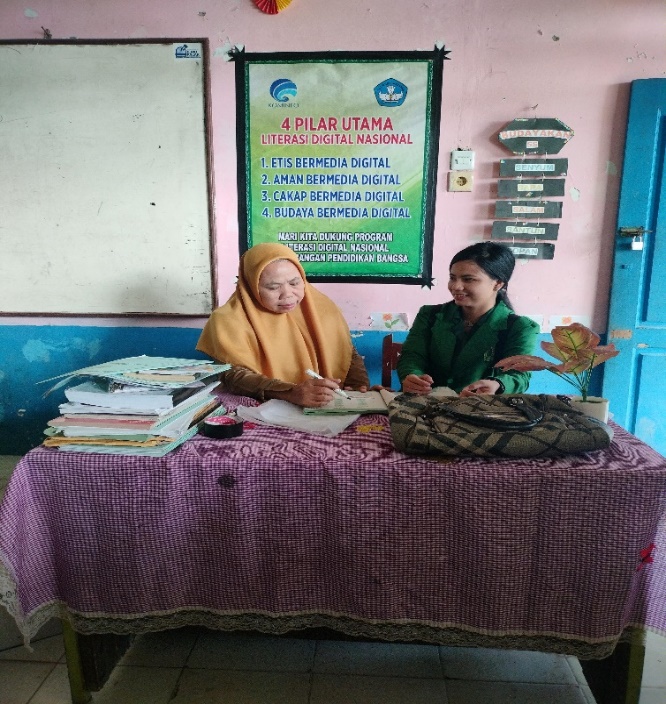 Bahan Ajar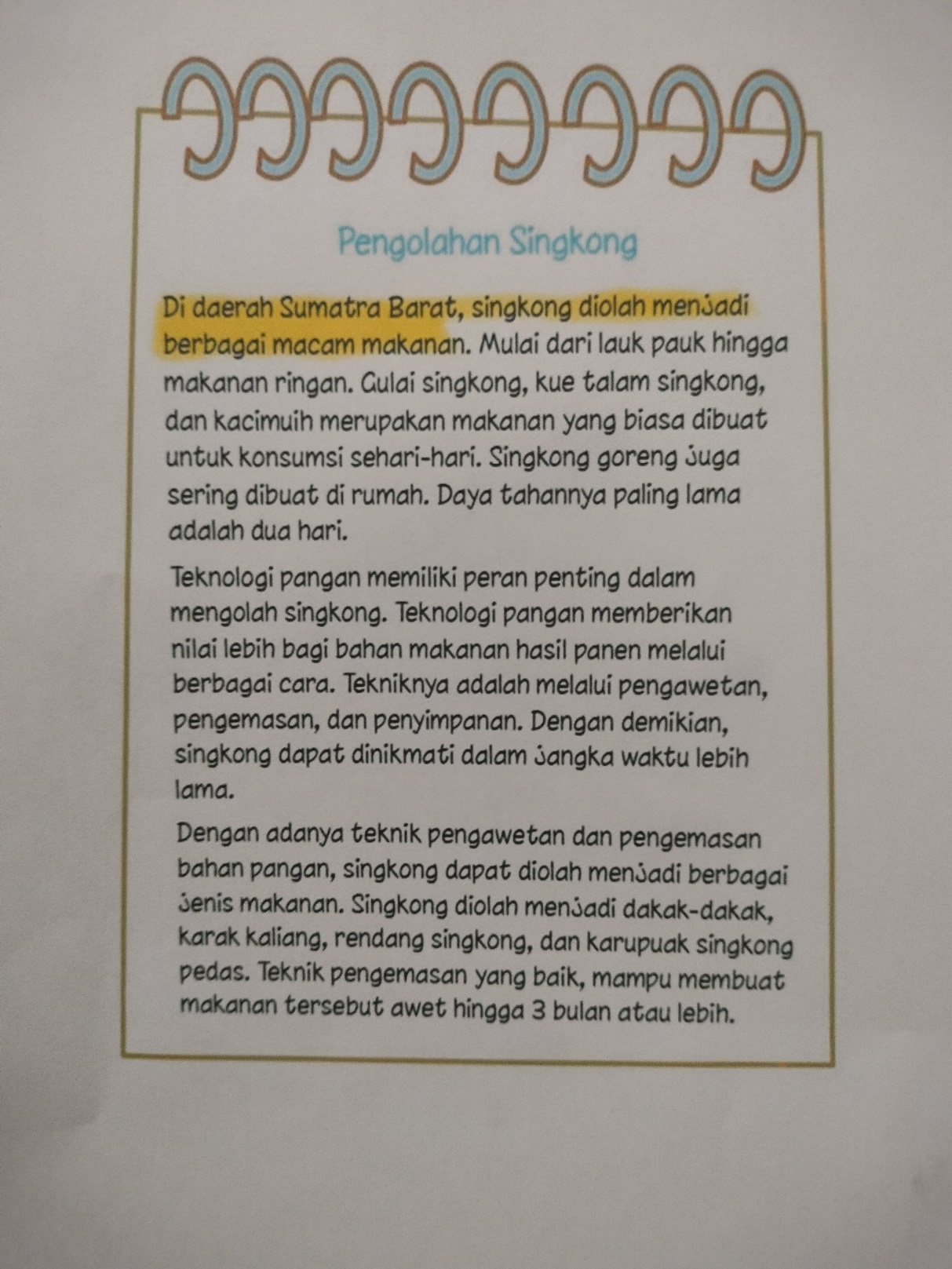 Lembar Kerja Peserta Didik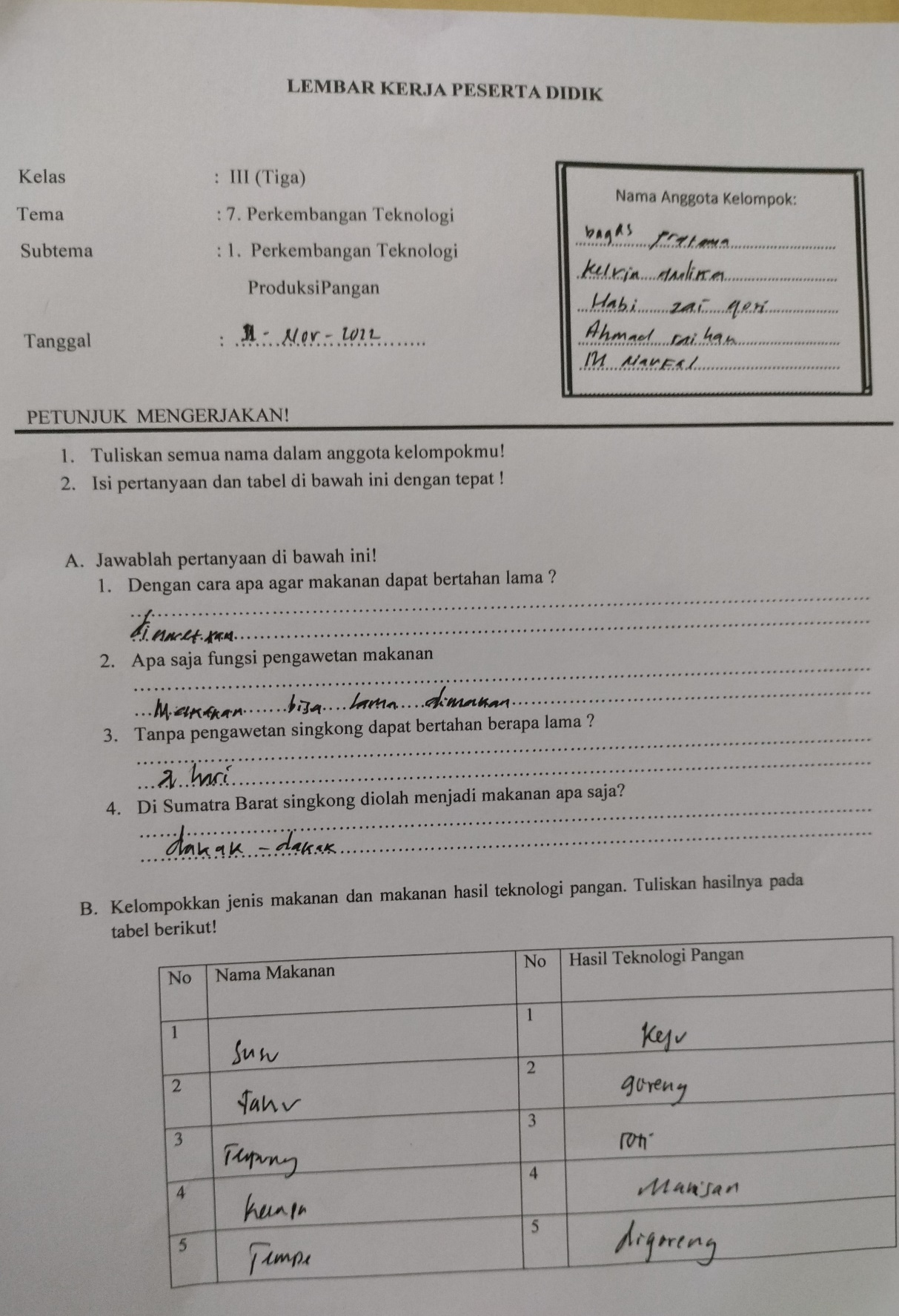 Lembar Kerja Peserta Didik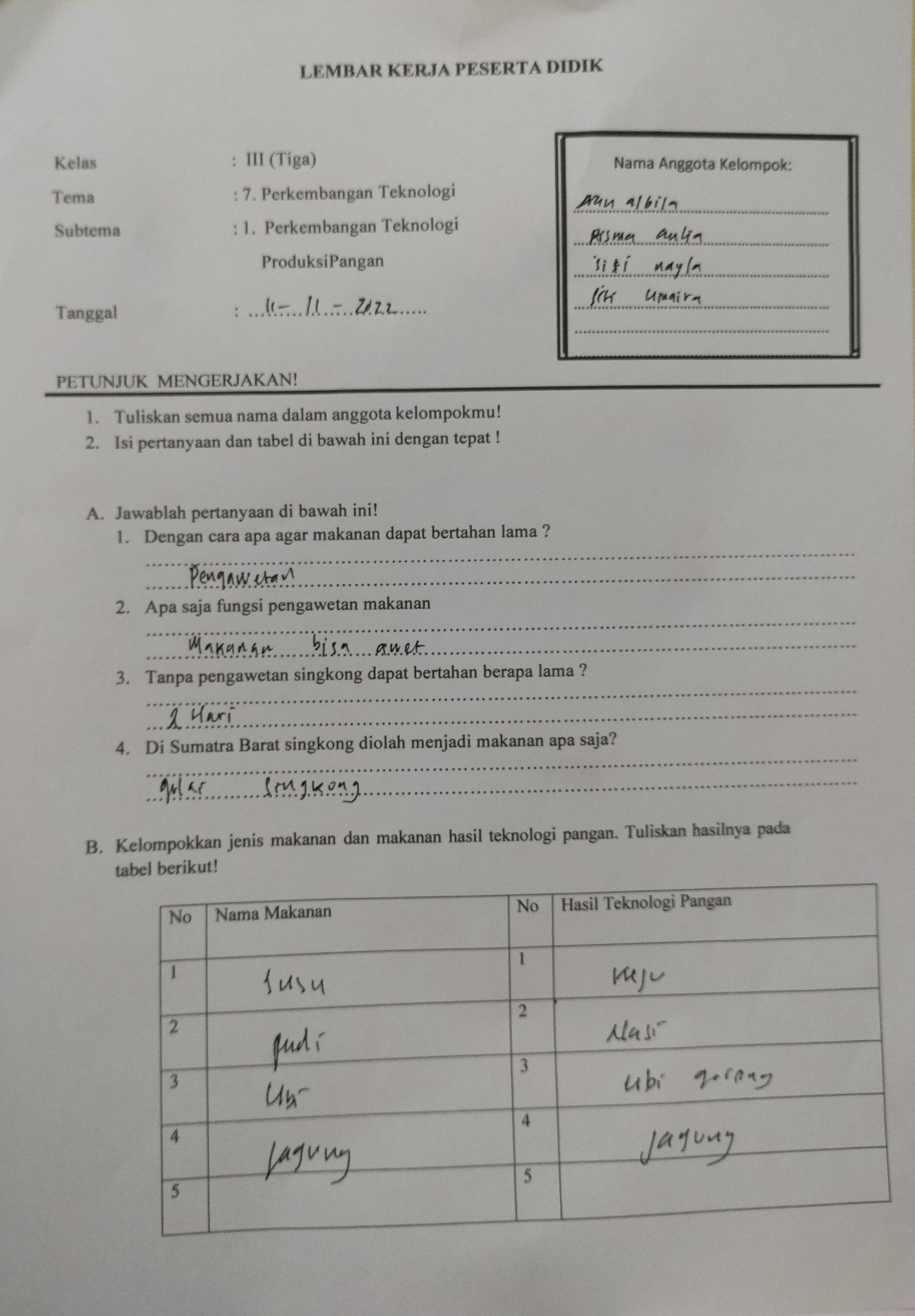 Lembar Kerja Peserta Didik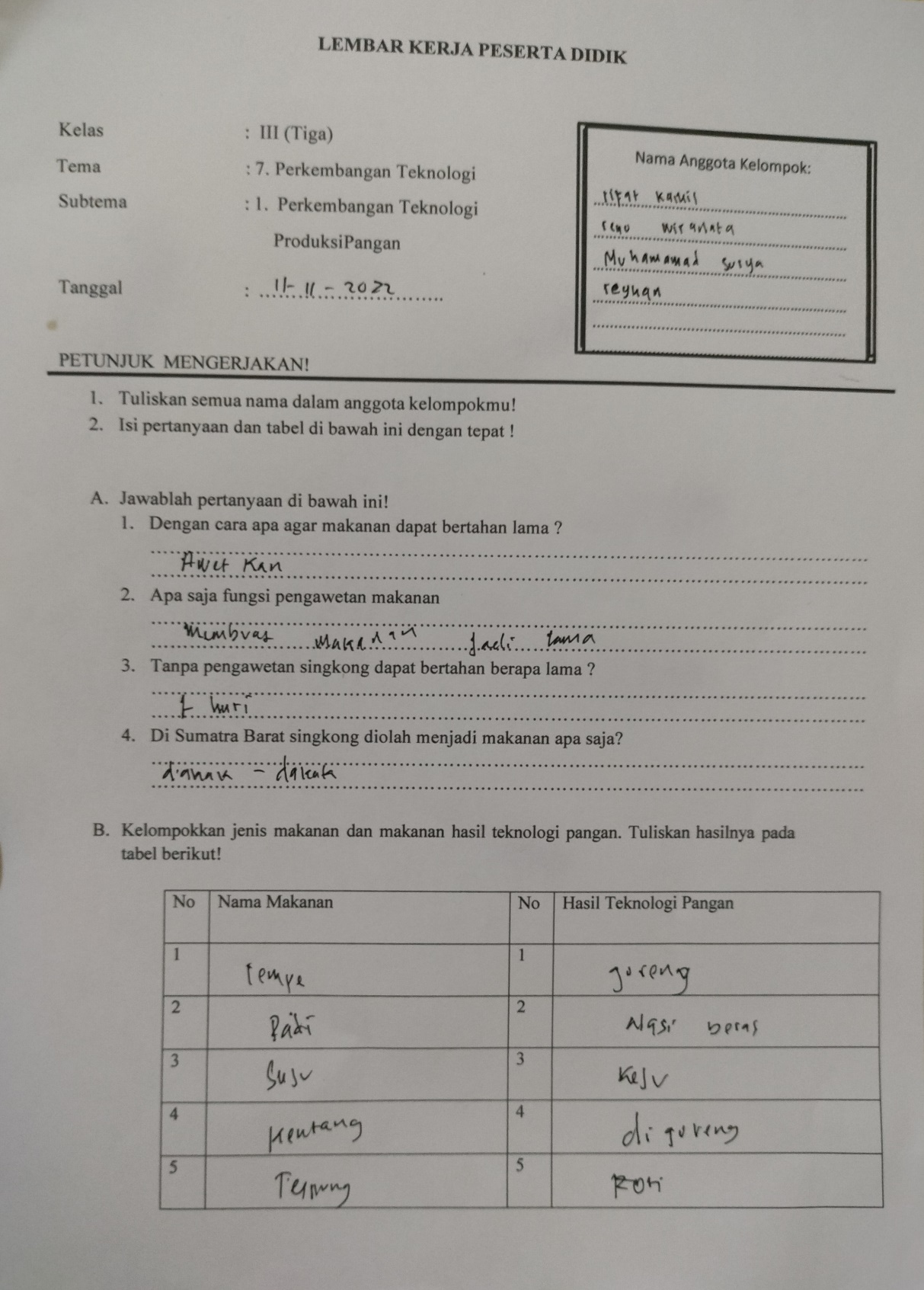 Lembar Kerja Peserta Didik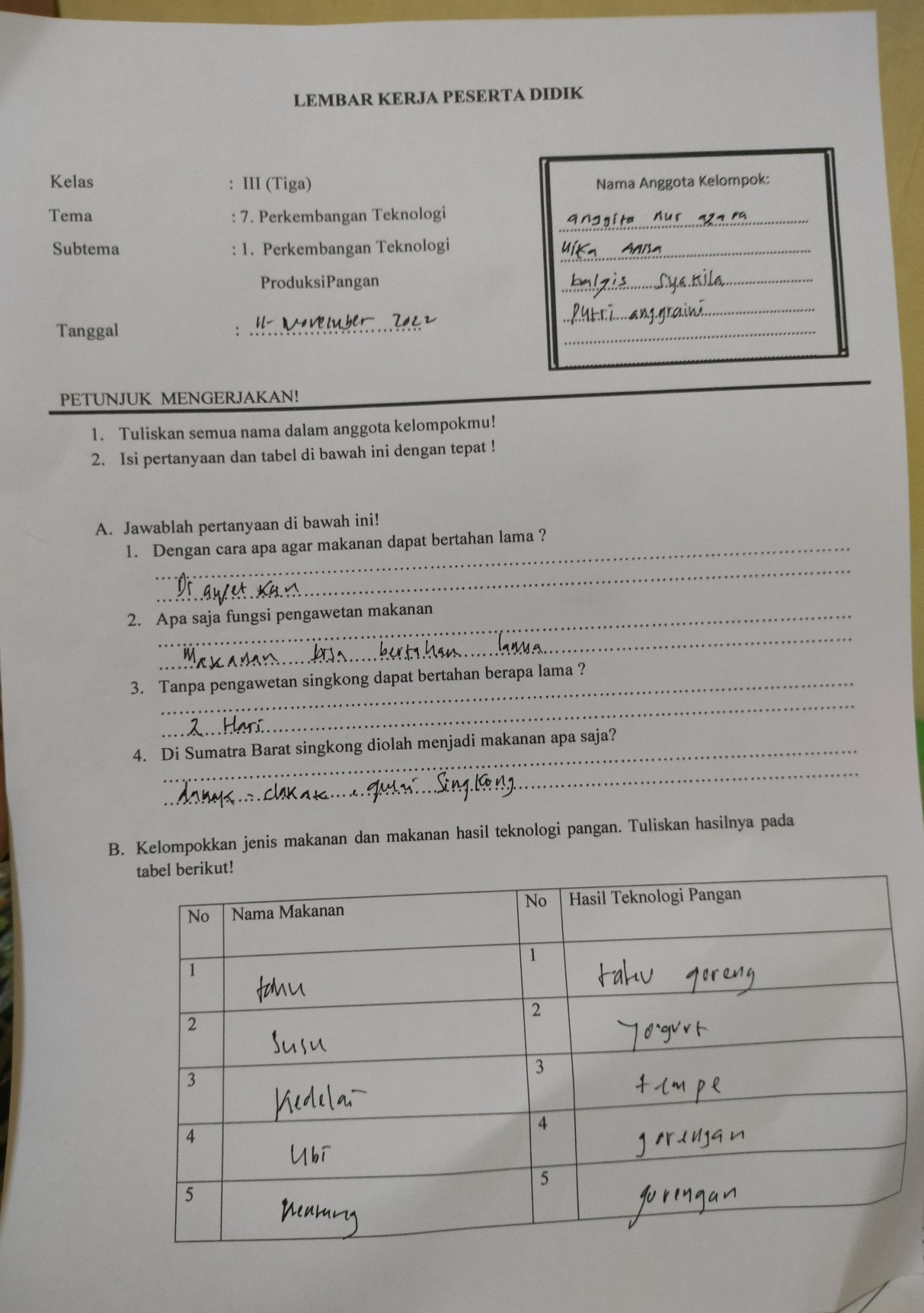 Kompeteni DasarIndikator3.3 Menjelaskan makna keberagaman karakteristik individu di lingkungan sekitar3.3.1 Menganalisis pentingnya sikap memahami keberagaman individu dalam kehidupan sehari-hari dilingkungan sekitar.4.3		Menyajikan	makna keberagaman karakteristik individu di lingkungan  sekitar4.3.1 Menunjukkan sikap yang dilakukandalam	menghadapi	perbedaan karakteristik individu.Kompetensi DasarIndikator3.6 Mencermati isi teks informasi tentang perkembangan	teknologi	produksi, komunikasi, dan transportasi di lingkunganSetempat3.6.1 Menganalisis tiga manfaat pengolahan makanan dengan teknologi pangan.4.6	Meringkas			informasi		tentang perkembangan	teknologi		produksi, komunikasi, dan transportasi di lingkungan setempat	secara		tertulis	menggunakan kosakata baku dan kalimat efektif4.6.1 Mengembangkan isi teks informasi dengan bercerita menggunakan lafal dan intonasi yang tepat.KegiatanDeskripsiAlokasi WaktuPendahuluanGuru menyapa peserta didik, mengucap salam, menanya kabar peserta didik dan selanjutnya memandu peserta didik untuk mengawali kegiatan pembelajaran dengan berdoa. Guru juga menyampaikan makna dari berdoa. (PPK Religius)Guru melakukan presensi kepada peserta didik. (communication)10menitGuru dan peserta didik menyanyikan lagu “Dari Sabang Sampai Merauke” secara bersama-sama. (Nasionalisme, Collaboration)Guru memberikan apersepsi mengenai isi dari lagu “Dari Sabang Sampai Merauke” . (Apersepsi)Guru menyampaikan tujuan pembelajaran, materi belajar, kegiatan belajar hari ini, dan manfaat dari kegiatan belajar hari ini. (Motivasi)Kegiatan IntiMengorientasikan peserta didik pada masalahPeserta didik menyimak teks yang dibacakan oleh guru. Ilustrasinya sebagai berikut:Anak-anak, minggu lalu ibu guru berkunjung ke PRPP. Ternyata di sana sedang ada pameran yang menyajikan stand dari berbagai daerah. Ada stand yang menampilkan ragam pakaian adat dan makanan tradisional. Ibu guru ingin mengunjungi dan mencicipi semua makanan di sana, tetapi banyak makanan yang asing yang belum pernah ibu guru makan sebelumnya. Ibu guru merasa ragu untuk mencoba makanan dari daerah lain. (mengamati, TPACK)Siswa menganalisis pentingnya memahami keberagaman individu dalam kehidupan sehari-hari di lingkungan sekitar. (Critical Thinking)Siswa menyimak teks yang menampilkan ilustrasi kejadian yang berkaitan dengan perbedaan keberagaman individu.Guru memberikan pertanyaan pancingan:Perhatikan ilustrasi kejadian berikut! Apa yang akan kamu lakukan apabila kamu mengalami kondisi tersebut?Guru memunculkan masalah dengan melanjutkan cerita:Saat berkeliling, ibu guru tertarik pada sebuah stand yang ada diujung ruangan. Tampak sebuah stand berwarna jingga. Ternyata stand tersebut adalah stand makanan yang menyajikan olahan dari bahan dasar singkong. Disana banyak singkong dengan berbagai jenis ukuran. Tampak beberapa singkong sedang diolah. Ibu guru tertarik untuk membeli dakak-dakak. Dakak-dakak merupakan makanan khas dari Padang.. Tapi ketika ingin membeli ibu guru berfikir ulang, sepertinya dakakdakak tidak terlalu awet jika disimpan terlalu lama. Sedangkan ibu guru ingin membelinya sebagai oleh-oleh. Ternyata banyak pembeli yang tidak jadi membeli karena takut dakak-dakak akan basi jika dibawa pergi dalam waktu yang lama. Siswa menganalisis penyebab banyak orang tidak mau membeli olahan singkong tersebut. (Critical Thinking)Mengorganisasikan peserta didik untuk belajarGuru membentuk siswa dalam kelompok. Masing-masing terdiri dari 5 siswa.Siswa melakukan diskusi tentang pentingnya memahami             keberagaman individu. 35menitKegiatanDeskripsiAlokasi WaktuSiswa berdiskusi untuk menemukan sikap yang dapat ditunjukkan dalam menghadapi perbedaan karakteristik individu (Critical Thinking and Problem Solving)Siswa berdiskusi tentang permasalahan yang dihadapi ibu guru ketika ingin membeli olahan makanan berbahan dasar singkong. (Collaboration, communication)Membimbing penyelidikan secara individu maupun kelompok.Siswa membaca teks informasi dari buku tema tentang “Pengolahan Singkong untuk mengidentifikasi teknik pengolahan makanan yang menggunakan teknologi produksi pangan dan menemukan manfaat penggunaan teknologi produksi pangan. (Critical Thinking and Problem Solving)Siswa mendiskusikan temuan jawaban baik dari sumber buku tema. (Communication)Mengembangkan dan menyajikan hasil kerja.Siswa menuliskan hasil kegiatan mengkaitkan dan analisis pada LKPD. (Critical Thinking, creativity)Siswa membaca kembali teks informasi tentang “Pengolahan Singkong” . dan menemukan inti dari teks tersebut. (Critical Thinking)Siswa secara bergantian mengembangkan teks “Pengolahan Singkong” dengan bercerita di depan teman-teman. (Critical Thinking and Problem Solving)Menganalisis dan mengevaluasi proses pemecahan masalah.Siswa dari perwakilan tiap kelompok mempresentasikan hasil identifikasi dan analisi tentang keberagaman dan teknologi produksi pangan. (Communication)Guru membimbing kegiatan presentasi dan mendorong kelompok lain untuk memberikan apresiasai dan saran.Siswa melakukan kegiatan tanya jawab dengan guru tentang halhal yang masih belum dipahami dalam pembelajaran hari ini.Guru meminta siswa untuk mengungkapkan perasaannya dalam mengikuti pembelajaran hari ini.PenutupKonfirmasiGuru melakukan tanya jawab mengenai materi yang sudah dipelajari hari ini. (communication, collaboration)Peserta	didik	menanyakan	materi	yang	belum	dipahami (communication)Guru bersama peserta didik menyimpulkan materi yang sudah dipelajari (communication, collaboration)15menitKegiatanDeskripsiAlokasi WktuRefleksiPeserta didik mengerjakan soal evaluasiGuru bersama peserta didik melakukan refleksi pembelajaran, “bagaimana perasaan mu ketika belajar hari ini? Adakah kesulitan yang kalian alami?”Guru memberi nasehat untuk menerapkan apa yang sudah dipelajari hari ini untuk diterapkan di kehidupan sehari-hari. Guru juga mengingatkan untuk tetap menjaga kesehatan, mematuhi protokol kesehatan dan semangat belajar serta mempelajari materi untuk pembelajaran selanjutnyaSalah satu peserta didik memimpin doa untuk selesai belajarGuru menutup kegiatan pembelajaran dengan mengucap salam penutupNoAspek Yang DinilaiSkorSkorSkorSkorSkorNoAspek Yang Dinilai12345A. Kegiatan pendahuluan1.Guru mengawali pembelajaran dengan doa.2.Memberitahukan aktivitas-aktivitas yang dilakukan.3.Memotivasi peserta didik untuk terlibat secara aktif dalam pembelajaran.B. Kegiatan Inti 1.Menggali kemampuan awal peserta didik.2.Membagi peserta didik dalam kelompok3.Melakukan cek perkelompok untuk membantu organisasi tugas peserta didik.4.Mengatur penggunaan waktu untuk diskusi kelas dengan tepat.5.Membimbing peserta didik menggunakan buku sumber belajar6.Memotivasi dan menganjurkan kepada peserta didik untuk terlibat aktif dalam pembelajaran7.Mengarahkan perhatian peserta didik pada materi yang dihadapi pada masing-masing kelompok8.Melakukan cek pada tiap kelompok untuk memantau kegiatan peserta didik dalam kelompok.9.Mengusahakan agar setiap peserta didik dalam kelompok terlibat aktif dalam berdiskusi10.Merangsang interaksi antara peserta didik dengan pertanyaan.11.Meminta peserta didik untuk menyiapkan hasil diskusi yang akan dipresentasikan.12.Mengajukan pertanyaan yang relevan untuk membantu peserta didik dalam menemukan jawaban dari permasalahan yang didiskusikan.C.Kegiatan Penutup1.Guru melakukan tanya jawab mengenai materi yang sudah                    dipelajari hari ini2.Guru bersama peserta didik menyimpulkan materi yang sudah dipelajaraiNo. PertanyaanJawaban1Apakah ibu sudah mengetahui tentang model PBL sebelumnya ?2Menurut ibu apakah model pembelajaran itu penting dalam proses belajar mengajar ?3Menurut ibu apakah sumber belajar yang digunakan sudah mendukung model PBL yang bermakna kepada peserta didik ?4Apakah menurut ibu para siswa sudah mampu mengikuti model pembelajaran PBL ?5Apakah ibu membutuhkan pelatihan tentang pemahaman yang mendalam tentang model pembelajaran PBL ?6Menurut ibu seberapa penting model PBL ini diterapkan dalam pembelajaran ?7Apakah ibu mengalami kendala dalam menerapkan model pembelajaran PBL di dalam kelas?8Usaha seperti apa yang ibu lakukan agar siswa paham atau mengerti dengan model pembelajaran PBL ini ?9Apakah siswa terus berusaha untuk memahami atau mengikuti model pembelajaran PBL ini ?10Adakah masalah atau kendala yang dialami oleh siswa selama mengikuti model pembelajaran PBL ?11Apakah pada tahap awal harus menjelaskan tujuan pembelajaran ?12Apakah ibu kesulitan dalam mengoorganisasikan siswa pada suatu permasalahan ?13Bagaimana respon siswa setelah meggunakan model pembelajaran PBL ini ?14Apakah dengan dimodel PBL ini, siswa mampu dalam memecahkan permasalahan pada materi yang diajarkan?15Apakah dengan diterapkannya model PBL membawa perubahan bagi peserta didik ?16Selama proses pembelajaran berlangsung, apakah ibu melihat perkembangan belajar siswa dengan menggunakan model pembelajaran PBL ini ?17Apakah dengan diterapkannya model ini akan mendukung hasil belajar siswa ?18Apakah model pembelajaran PBL ini perlu menggunakan media pembelajaran?19Menurut ibu, seberapa penting refleksi dan evaluasi pada siswa pada proses pembelajaran ?20Bagaimana cara guru memperbaiki kegagalan apabila proses pembelajaran dengan menggunakan model PBL ini kurang memuaskan ?No. PertanyaanJawaban1Apakah guru melakukan memotivasi pada awal pembelajaran ?2Apakah pada awal pembelajaran ada sesuatu yang menarik bagi kamu ?3Apakah kamu merasa senang dengan pembelajaran ini ?4Apakah mudah memahami materi yang disampaikan oleh guru ?5Apakah Pembelajaran ini memotivasi kamu untuk aktif dan mandiri dalam pembelajan ?6Apakah kamu menyukai suasana kelas saat pembelajaran berlangsung ?7Kesulitan apa yang kamu alami ketika menggunakan model pembelajaran ini ?8Apakah pembelajaran ini membuat kamu aktif dalam kelompok ?9Apakah kamu percaya diri dalam mempresentasikan hasil kerja mu ?10Apakah dengan kegiatan berkelompok dalam tim mendorong kamu menemukan hal hal baru ?11Apakah kamu ikut membantu teman pada materi dalam memecahkan masalah pada materi tersebut?12Apakah media yang ditampilkan oleh guru menarik perhatian kamu untuk belajar ?13Apakah kamu senang belajar berkelompok di kelas?14Apakah kamu tidak merasa kesulitan saat menjawab soal yang diberikan guru ?15Manfaat apa yang kamu peroleh setelah melakukan pembelajaran ini ?